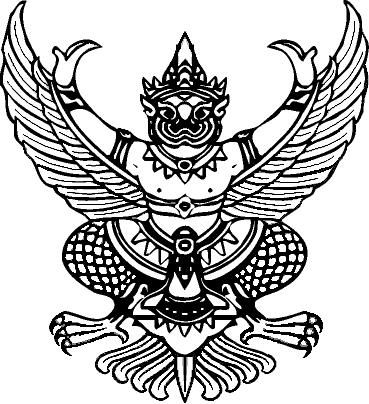 ที่  อว  69.10/....... 						         คณะสารสนเทศและการสื่อสาร         มหาวิทยาลัยแม่โจ้         63 หมู่ 4 ตำบลหนองหาร         อำเภอสันทราย จังหวัดเชียงใหม่		         ๕๐๒๙๐                                                                   วันที่  เดือน  ปี พ.ศ.  เรื่อง  ขออนุญาตให้บุคลากรในสังกัดเข้าร่วมการตรวจประเมินคุณภาพภายใน ระดับ....(หลักสูตร/คณะ)….. ประจำปีการศึกษา ...........เรียน  ....(ชื่อบุคคล ตำแหน่ง/ชื่อหัวหน้าส่วนราชการ/ชื่อหน่วยงานภายนอก).... สิ่งที่ส่งมาด้วย  1.  กำหนดการ..........................		จำนวน  1  ฉบับ2.  แบบตอบรับ........................ 		จำนวน  1  ฉบับ   	ตามประกาศมหาวิทยาลัยแม่โจ้ ลงวันที่ ......................... เรื่อง แต่งตั้งคณะกรรมการประเมินคุณภาพการศึกษาภายใน ระดับ.................... ประจำปี ........... ได้แต่งตั้ง ....(โปรดระบุชื่อบุคลากรของหน่วยงานตามประกาศฯ)...... เป็น...(โปรดระบุ เช่น ประธาน/กรรมการ/เลขานุการ)...ประเมินคุณภาพการศึกษาภายใน ระดับ.....................ประจำปี ......... เพื่อ.....(โปรดระบุรายละเอียดตามตามประกาศฯ)..... นั้น ในการนี้ คณะสารสนเทศและการสื่อสาร จึงขออนุญาตให้บุคลากรในสังกัดของท่าน คือ ....................................................... เข้าร่วมการตรวจประเมินคุณภาพภายใน ระดับ....(หลักสูตร/คณะ)….. ประจำปีการศึกษา ........... ในวันที่..................-(ถึง)................... ตั้งแต่เวลา ................. น. เป็นต้นไป ทั้งนี้ คณะสารสนเทศและการสื่อสาร ได้มอบหมายนางสาวพัชรียา ข่ายสุวรรณ โทรศัพท์ 09 0319 7859 เป็นผู้ประสานงานในรายละเอียดต่อไปจึงเรียนมาเพื่อโปรดพิจารณา    ขอแสดงความนับถือ                  (                                      )                                                        คณบดีคณะสารสนเทศและการสื่อสารสำนักงานคณบดีงาน...........................................โทรศัพท์ …………………………….E-mail ; ……………………….. (ถ้ามี)